CRITERIS PROMOCIÓ ESO I BATXILLERAT 

Marc normatiu LOMLOE (cursos senars)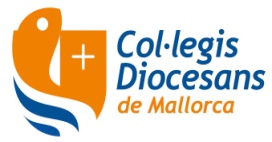 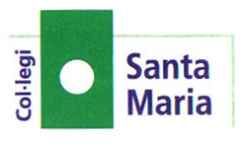 A continuació es descriuen els criteris de centre per a la promoció i titulació de l’alumnat d’ESO i batxillerat per al curs 2022-2023 fonamentats en:- Resolució del director general de Planificació, Ordenació i Centres de 8 de setembre de 2022 per la qual s’aproven les instruccions per avaluar l’aprenentatge dels alumnes del primer i tercer curs de l’educació secundària obligatòria a les Illes Balears per al curs 2022-2023- Resolució del director general de Planificació, Ordenació i Centres de 10 d’octubre de 2022 per la qual s’aproven les instruccions per avaluar l’aprenentatge dels alumnes del primer curs de batxillerat a les Illes Balears per al curs 2022-2023La Resolució d’avaluació d’ESO, abans esmentada, especifica el següent:Punt 12. Promoció- 12.1. A final de curs, els alumnes que han superat totes les matèries o àmbits o tinguin avaluació negativa en una o dues matèries han de promocionar al curs següent. - 12.2. En el còmput de les matèries no superades s'han de considerar tant les matèries del mateix curs com les dels cursos anteriors. Es consideren matèries diferents les corresponents a cada curs de l'etapa. Les matèries d'idèntica denominació s'han de computar de manera independent per a cada curs. En el cas d'integració de matèries en un àmbit, si no se supera l'àmbit, es comptabilitzaran com a matèries no superades totes les que integren l'àmbit. - 12.4. Els centres educatius han d'establir els criteris de promoció en la concreció curricular del centre per als alumnes que tenen avaluació negativa en tres o més matèries. Aquests criteris s'han de fonamentar en la progressió de l'alumne i el desenvolupament de les competències clau per davant dels criteris d'avaluació de les competències específiques de cada matèria. A més, han de tenir en compte si l'alumne podrà seguir amb èxit el curs següent, si té expectatives favorables de recuperació i si la promoció beneficiarà la seva evolució acadèmica. - 12.5. La permanència al mateix curs es considera una mesura de caràcter excepcional i es pot prendre una vegada esgotades totes les mesures ordinàries de reforç i suport per superar les dificultats d'aprenentatge de l'alumne. La decisió de permanència al mateix curs s'adoptarà de manera col·legiada per part de l'equip docent en funció de l'evolució acadèmica de l'alumne globalment considerada, sense que únicament en siguin la causa les matèries no superades. El nombre de matèries no superades no serà una limitació per a la promoció dels alumnes. - 12.6. La decisió de promoció l'ha de prendre l'equip docent corresponent, d'acord amb el que s'estableix al punt 10 d'aquestes instruccions i amb els criteris establerts pel centre. - 12.7. La resta de decisions, incloent-hi el consell orientador per aquells alumnes que abandonin l'etapa, s'han de prendre d'acord amb el que s'especifica al punt 10 d'aquestes instruccions.El centre disposa de rúbriques per determinar el punt 12.4 anterior i permetran fer una avaluació objectiva per part dels membres de l'equip docent en la sessió d'avaluació final.La Resolució d’avaluació de Batxillerat, abans esmentada, especifica el següent:

Punt 13. Promoció- 13.1. En el batxillerat ordinari, els alumnes que han superat totes les matèries o que tenguin avaluació negativa en una o dues matèries han de promocionar al curs següent. Els alumnes que tenen tres o més matèries no superades, hauran de repetir primer de batxillerat sencer.